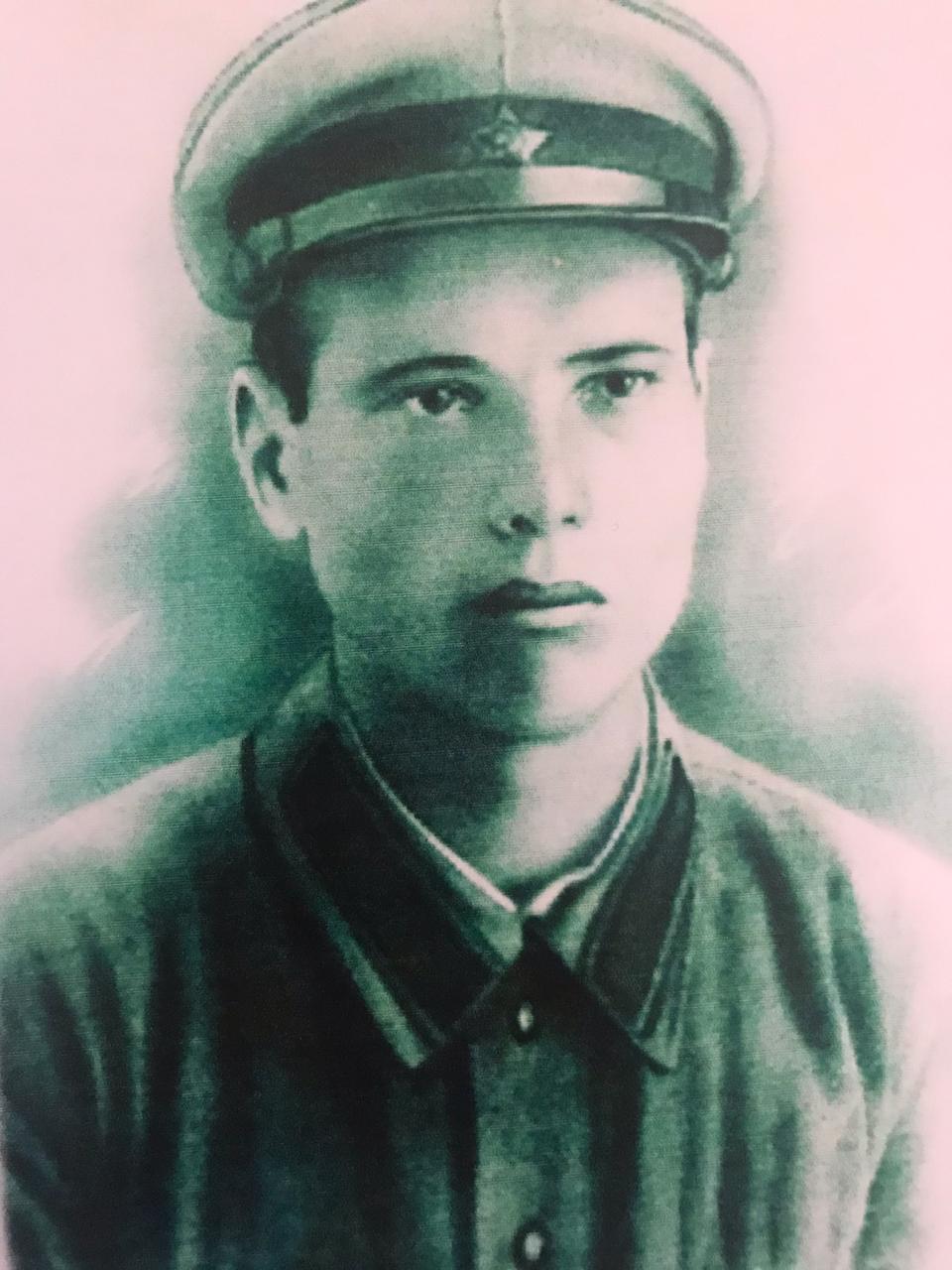 Сущенко Иван Петрович(1921 – 1943)